Perskaityk Ezopo pasakėčią. 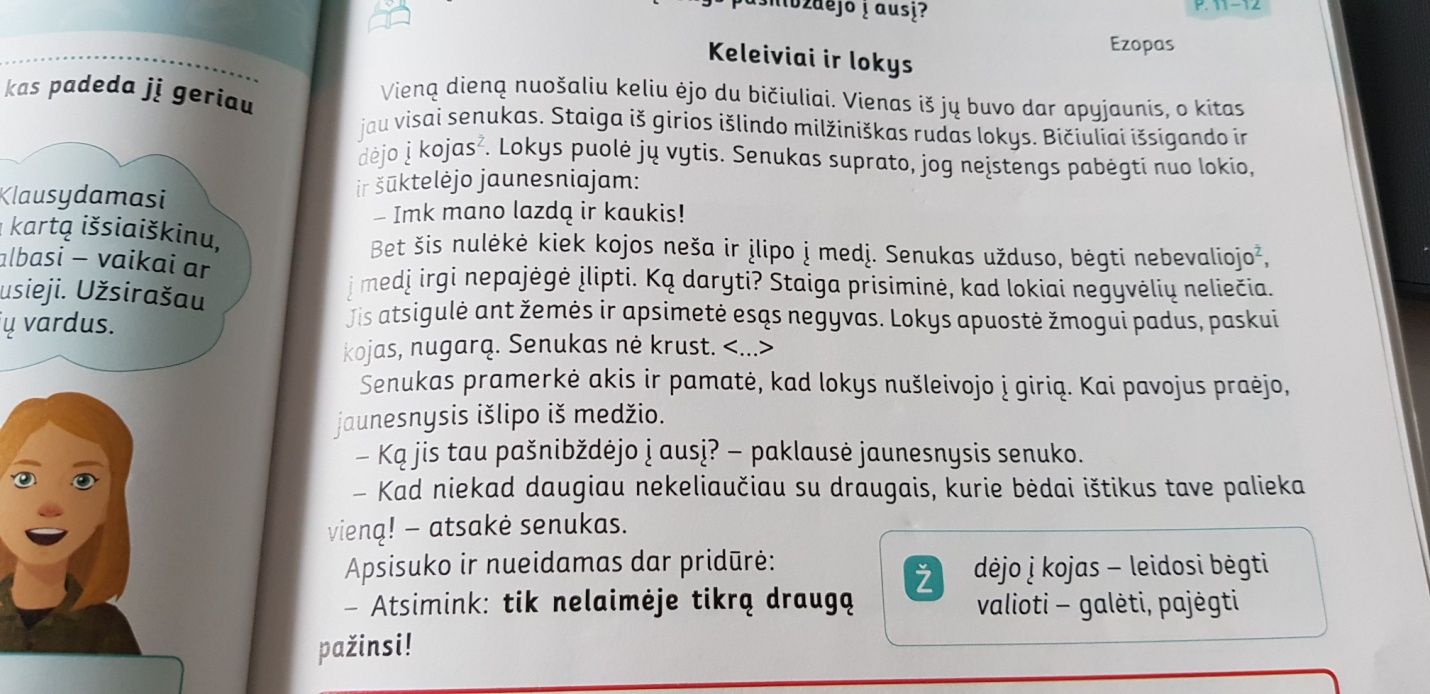 Kas yra šios pasakėčios veikėjai?Apie ką ši pasakėčia?Perskaityk Ezopo pasakėčią. 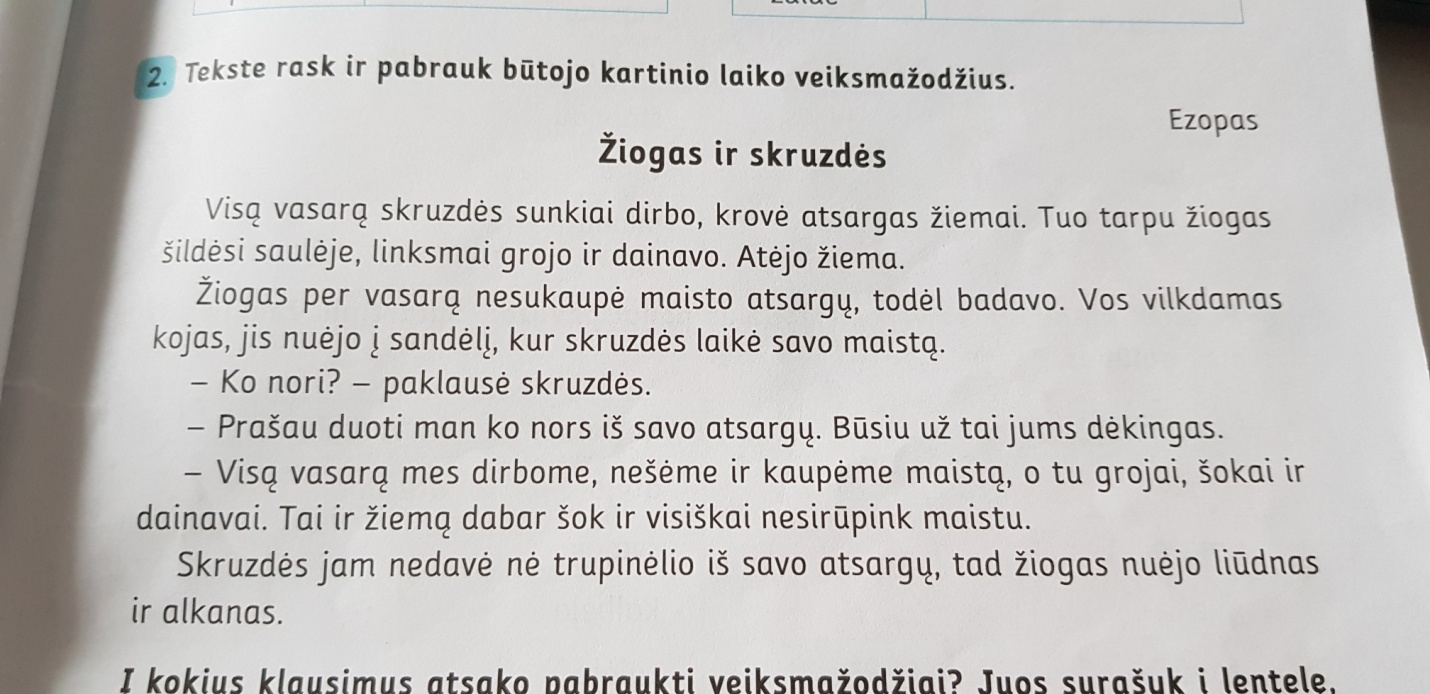 Kas yra šios pasakėčios veikėjai?Apie ką šį pasakėčia?Kuri pasakėčia tau patiko labiau? Kodėl? Ją iliustruok.